 8th March 2022Dear Parent,Welcome to Ormskirk School – Year 7 September 2022We are delighted that your son/daughter has been offered a place at Ormskirk School for September 2022 and look forward to welcoming them fully to our school community. This letter is to let you know further details about key dates in our Induction Process.We are particularly pleased that so many families have put us as their first choice, no doubt recognising the ongoing transformation that is taking place, where the standard of education on a daily basis is of a high quality, and our individual knowledge and care of our pupils is something we are really proud of.Don’t worry if you are one of the few who didn’t put us as your first choice. We will be more than happy to show you round at any time that suits you so that you can see what a special place this really is. We are confident you will be reassured once you get a feel for the warm, welcoming, calm and focused atmosphere we have around the school on any given day. If you would like a look around now that you know you have been allocated to Ormskirk School, then simply ring our general office who will arrange a tour for you with one of our staff at a time which suits you best.In the meantime, we are aware that the transition to secondary school, whilst being very exciting for many, can sometimes be worrying for parents and children. It is our aim that this process should be as seamless and stress free as possible. With that in mind we wanted to include some detail for you so that you know what will be happening to help this process be as smooth as possible.In the summer term a member of our transition team will visit each feeder primary school to discuss individual needs, friendship groupings and curriculum matters relevant to their transition to this school. Able and Ambitious, Special Educational Needs, Medical Issues and any other significant information is discussed as a matter of procedure, so please don’t worry about this. Once you have confirmed your acceptance of a place you will also be invited to complete a form which summarises any other additional information that you would like us to take into account. In addition to this you, along with your child, are invited to an Intake Parent’s Evening to be held at 6pm on Thursday 23rd June 2022.  On this evening there is usually a short presentation, after which you will have the opportunity to meet with your child’s new Head of Year and their Personal Tutor.  You may also wish to make an appointment to discuss any issues with our Pastoral Behaviour Managers or our Inclusion Manager after these meetings have taken place. Obviously we will send you more details nearer the time but we wanted you to be aware of the events coming along to aid as smooth a transition to High School as possible.Earlier on the same day, Thursday 23rd June 2022, all our new pupils will also be invited to spend a pastoral day in school to meet with their new Head of Year and to get to know other members of their Year.  Pupils then spend a second day with us which will be a curriculum day. This will be on Friday 24th June 2022.  On the curriculum day, the pupils will meet with staff and will also have sample lessons throughout the day.  You and the Headteacher of your child’s primary school will receive detailed information about the arrangements for these days prior to the visits.  These events are an excellent opportunity for your child to get a feel for the school and for us to really start to get to know them individually. Meeting their personal tutor, their Head of Year and their teachers is always reassuring; but the big success is the chance to start to get to know other pupils in the year group and begin to develop their friendships, ready for a fantastic start in September. 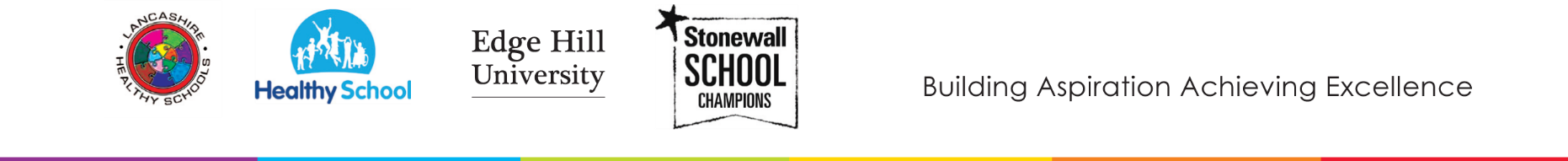 If, for any reason, you feel that your child would benefit from further transition days, then please don’t hesitate to get in touch and discuss this with us.We always try really hard to ensure there are no clashes with any events in your primary school. However, if you are unable to make these events, we are happy to arrange another opportunity for a taster day for another small group at around the same time. In the meantime, please could you contact school via e-mail at transition@ormskirk.lancs.sch.uk  or by letter (to the school marked transition) to confirm that you are in receipt of this letter and that you will be accepting the place offered to you at Ormskirk School? I hope that the arrangements, along with the Induction Programme, will reassure you and your child but please do not hesitate to contact us should you have any further concerns or questions.We are very much looking forward to meeting with you and your child in the Summer Term.Yours sincerely,Mrs L A Gwinnett			Mr J BurnhamInterim Executive Head			Head of Schoolwww.ormskirk.lancs.sch.uk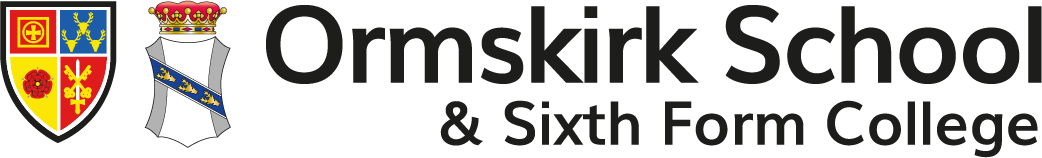 Wigan Road, Ormskirk,Lancashire, L39 2AT.T:01695 583040 E:manager@ormskirk.lancs.sch.ukOPPORTUNITY RESILIENCE RESPECT